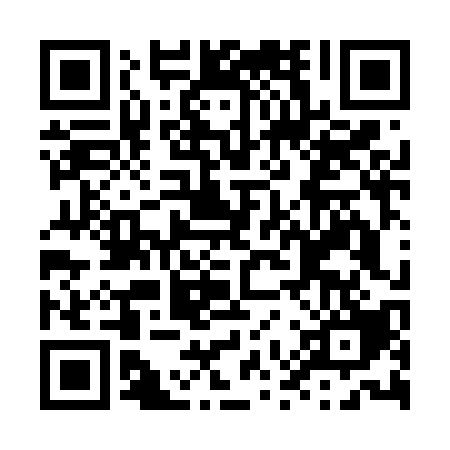 Ramadan times for Ansedonia, ItalyMon 11 Mar 2024 - Wed 10 Apr 2024High Latitude Method: Angle Based RulePrayer Calculation Method: Muslim World LeagueAsar Calculation Method: HanafiPrayer times provided by https://www.salahtimes.comDateDayFajrSuhurSunriseDhuhrAsrIftarMaghribIsha11Mon5:005:006:3312:254:306:176:177:4512Tue4:584:586:3112:244:316:186:187:4613Wed4:564:566:3012:244:326:196:197:4814Thu4:544:546:2812:244:336:216:217:4915Fri4:534:536:2612:244:346:226:227:5016Sat4:514:516:2512:234:356:236:237:5117Sun4:494:496:2312:234:366:246:247:5318Mon4:474:476:2112:234:376:256:257:5419Tue4:454:456:1912:224:376:266:267:5520Wed4:434:436:1812:224:386:276:277:5621Thu4:414:416:1612:224:396:296:297:5822Fri4:394:396:1412:224:406:306:307:5923Sat4:384:386:1212:214:416:316:318:0024Sun4:364:366:1112:214:426:326:328:0225Mon4:344:346:0912:214:436:336:338:0326Tue4:324:326:0712:204:436:346:348:0427Wed4:304:306:0512:204:446:356:358:0628Thu4:284:286:0412:204:456:376:378:0729Fri4:264:266:0212:194:466:386:388:0830Sat4:244:246:0012:194:476:396:398:1031Sun5:225:226:591:195:477:407:409:111Mon5:205:206:571:195:487:417:419:122Tue5:185:186:551:185:497:427:429:143Wed5:165:166:531:185:507:437:439:154Thu5:145:146:521:185:517:457:459:165Fri5:125:126:501:175:517:467:469:186Sat5:105:106:481:175:527:477:479:197Sun5:085:086:471:175:537:487:489:218Mon5:065:066:451:175:547:497:499:229Tue5:045:046:431:165:547:507:509:2410Wed5:025:026:421:165:557:517:519:25